Jak rozpoznać cukrzycę u dziecka? Sprawdź!Cukrzyca obecnie dotyka coraz więcej dzieci. Dowiedz się wcześniej, <strong>jak rozpoznać cukrzycę u dziecka</strong> i obserwuj swoją pociechę.Jak rozpoznać cukrzycę u dzieci?Gdy słyszysz słowo "cukrzyca", zapewne w pierwszej kolejności skojarzy ci się z jakąś starszą osobą, albo ewentualnie z kobietą w ciąży. Zbyt mało mówi się o tym, że cukrzyca to także choroba dotykająca dzieci (niestety coraz częściej) i ma ona o wiele gorsze skutki niż u dorosłych. Rozwija się bardzo szybko, a nieleczona może prowadzić do poważnych powikłań już nawet w kilka tygodni. Dlatego tak ważne jest, aby wiedzieć, jak rozpoznać cukrzycę u dzieci.Objawy wskazujące na chorobęWyczuleni rodzice, znający objawy, mogą o wiele szybciej zauważyć chorobę u swojego dziecka i rozpocząć odpowiednią diagnostykę w celu wykrycia ewentualnej cukrzycy. Jak rozpoznać cukrzycę u dzieci? Zarówno cukrzyca typu 1. jak i 2. dają podobne objawy. Niepokojącym sygnałem może być wzmożone pragnienie i częstsze niż zwykle oddawanie moczu. Jeśli dziecko budzi się w nocy z prośbą o picie lub wielokrotnie wstaje do toalety, może to wskazywać na cukrzycę. W ten sposób organizm stara się usunąć nadmiar glukozy. Do innych objawów mogą należeć zmęczenie, problemy z koncentracją i wzmożony apetyt, któremu może towarzyszyć utrata lub wzrost wagi (zależnie od typu).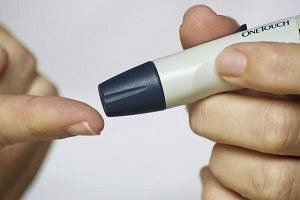 Jak rozpoznać cukrzycę u dzieci - diagnostykaJeśli zauważasz którykolwiek z objawów u swojego dziecka, pierwszym krokiem powinna być wizyta u pediatry. Następnie on wypisze skierowanie na niezbędne badania i zaprosi na kolejną wizytę w celu omówienia wyników. Jeśli nie będą w normie, konieczna będzie wizyta u dziecięcego diabetologa i ustalenie wyników.